 RG.271. 12 .2016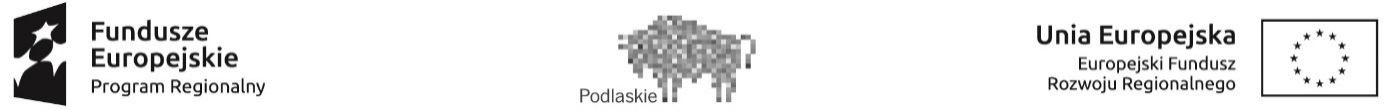 SPECYFIKACJA  ISTOTNYCHWARUNKÓW  ZAMÓWIENIArealizowanego w trybie przetargu nieograniczonegoo wartości szacunkowej poniżej progu ustalonego na podstawie art. 11 ust.8 ustawy PZPnausługi – kształtowanie zieleni – etap I zadaniaZagospodarowanie parku podworskiego w Czyżewie                                                                           Zatwierdził :							   Burmistrz 							Anna Bogucka                                                                              Czyżew   dn.  28.10.2016 r.Instrukcja  dla wykonawcówI. Zamawiający  :   Gmina Czyżew                                  ul. Mazowiecka 34                                 18-220 Czyżew                                 Tel /fax  + 48 86 2755036       NIP   722 – 159 – 05 – 41Zaprasza do złożenia  ofert w  przetargu nieograniczonym na usługi – kształtowanie zieleni etap I zadania Zagospodarowanie parku podworskiego w Czyżewie.II. Tryb udzielenia zamówienia Postępowanie o udzielenie zamówienia publicznego prowadzone jest w trybie przetargu nieograniczonego, zgodnie z art.39-46 Ustawy, o wartości  szacunkowej poniżej progu ustalonego na podstawie art. 11 ust. 8 ustawy Prawo Zamówień Publicznych Podstawa  prawna opracowania specyfikacji istotnych warunków zamówienia :Ustawa z dnia 29 stycznia 2004 roku Prawo zamówień publicznych (t.j. Dz. U. z 2015 r.,  poz. 2164 ze zm. )Rozporządzenie Ministra Rozwoju z dnia 26 lipca 2016r w sprawie rodzajów dokumentów, jakich może żądać zamawiający od wykonawcy w postępowaniu o udzielenie zamówienia ( Dz. U. z 2016r., poz. 1126 )Rozporządzenie Prezesa Rady Ministrów z dnia 28 grudnia 2015r. w sprawie średniego kursu złotego w stosunku do euro stanowiącego podstawę przeliczania wartości zamówień publicznych ( Dz. U. z 2015r. , poz. 2254)III. Opis przedmiotu zamówienia                   1. Przedmiotem zamówienia są usługi kształtowania zieleni w ramach zadania zagospodarowanie parku podworskiego w Czyżewie Usługi obejmują w szczególności m.in.:- pielęgnację drzewostanu, - wycinkę drzew i krzewów wraz z karczowaniem karp, - wykonanie trawników parkowych, - sadzenie drzew, krzewów i bylin - zapewnienie obsługi geodezyjnej Zadanie „Zagospodarowanie parku podworskiego w Czyżewie” jest dofinansowane ze środków Unii Europejskiej w ramach Regionalnego Programu Operacyjnego Województwa Podlaskiego. Uwaga: Park podworski jest wpisany do rejestru zabytków.Uwaga: Równolegle z wykonywanymi przez Wykonawcę usługami w parku będą trwały roboty budowlane, polegające m.in. na wykonywaniu alejek, oświetlenia i in.. Wykonawca jest zobowiązany do współpracy z innymi wykonawcami robót, którzy zostaną wyłonieni w ramach odrębnego postępowania i dostosowania terminu wykonywania nasadzeń do harmonogramu robót opracowanego przez głównego wykonawcę.Szczegółowy opis przedmiotu zamówienia stanowi dokumentacja techniczna będąca załącznikiem do niniejszej SIWZ.Jeśli w dokumentach składających się na opis przedmiotu zamówienia, wskazana jest nazwa handlowa firmy, towaru lub produktu, zamawiający - w odniesieniu do wskazanych wprost w dokumentacji przetargowej parametrów, czy danych (technicznych lub jakichkolwiek innych), identyfikujących pośrednio lub bezpośrednio towar bądź produkt - dopuszcza rozwiązania równoważne zgodne z danymi technicznymi i parametrami zawartymi w w/w dokumentacji. Jako rozwiązania równoważne, należy rozumieć rozwiązania charakteryzujące się parametrami nie gorszymi od wymaganych, a znajdujących się w dokumentacji. Jeżeli zamawiający dopuszcza rozwiązania równoważne opisywane w dokumentacji, ale nie podaje minimalnych parametrów, które by tę równoważność potwierdzały – wykonawca obowiązany jest zaoferować produkt o właściwościach zbliżonych, nadający się funkcjonalnie do zapotrzebowanego zastosowania. Nazwy własne mają jedynie charakter pomocniczy dla określenia podstawowych parametrów i cech zastosowanych materiałów. Nazwą własną jest nazwa, pod którą oznaczany przez nią przedmiot występuje (lub występowałby) zarówno w Polsce, jak i w innych krajach. Zgodnie z art. 30 ust. 5 ustawy Prawo zamówień publicznych, wykonawca, który powołuje się na rozwiązania równoważne opisywane przez zamawiającego, jest obowiązany wykazać, że oferowane przez niego dostawy lub roboty budowlane spełniają wymagania określone przez zamawiającego.2. Wymagania odnośnie zatrudnienia.Zamawiający stosownie do art. 29 ust. 3a ustawy, wymaga zatrudnienia przez wykonawcę lub podwykonawcę na podstawie umowy o pracę osób wykonujących czynności w zakresie realizacji zamówienia, których wykonanie polega na wykonywaniu pracy w sposób określony w art. 22 § 1 ustawy z dnia 26 czerwca 1974 r. – Kodeks pracy: 1) Rodzaj czynności niezbędnych do realizacji zamówienia, których dotyczą wymagania zatrudnienia na podstawie umowy o pracę przez wykonawcę lub podwykonawcę osób wykonujących czynności w trakcie realizacji zamówienia: 2) sposobu dokumentowania zatrudnienia osób oraz uprawnienia zamawiającego w zakresie kontroli spełniania przez wykonawcę wymagań, o których mowa w art. 29 ust. 3a: –  dane osób oraz stanowisko pracy wykonujących czynności wskazane w pkt 1) zostaną ujęte w formie wykazu i przekazane Zamawiającemu w terminie 14 dni od podpisania umowy wraz z zanonimizowanymi  (zakryte lub zamazane dane dotyczące, np: daty, miejsca urodzenia, miejsca zamieszkania, NIPu, PESELu)  kopiami  umów o pracę ewentualnie wraz z zakresem czynności. Powyższy obowiązek wykonawcy dokumentowania zatrudnienia osób obejmuje także pracowników podwykonawców i dalszych podwykonawców, 3) sankcje z tytułu niespełnienia wymagań, o których mowa w art. 29 ust. 3a: –Zamawiającemu przysługiwać będzie prawo naliczenia Wykonawcy kar umownych określonych we wzorze umowy.3. Zamawiający nie dopuszcza możliwości składania ofert częściowych4. Zamawiający nie dopuszcza składania ofert wariantowych i nie będzie wybierał najkorzystniejszej oferty z zastosowaniem aukcji elektronicznej.5. Zamawiający przewiduje udzielenie w okresie 3 lat od dnia udzielenia niniejszego zamówienia dotychczasowemu wykonawcy usług, zamówienia polegającego na powtórzeniu podobnych usług. 6. Zamawiający nie określa, które części zamówienia można powierzyć podwykonawcom.7. Wymagany termin gwarancji minimum 36 miesięcy.8. Wymagany termin płatności faktury 30 dni.Kody CPV: 77211500-7 Usługi pielęgnacji drzew77211400-6 Usługi wycinanie drzew77310000-6 Usługi sadzenia roślin oraz utrzymania terenów IV. Termin wykonania zamówieniaWymagany termin realizacji zamówienia – od dnia podpisania umowy do 31.10.2017r. Wycinkę i pielęgnację drzew i krzewów należy wykonać do 01.03.2017r – termin ten wynika z rozporządzeniem Ministra Środowiska z dnia 7 października 2014 r. w sprawie ochrony gatunkowej zwierząt (Dz.U. z 2014 r poz. 1348)Uwaga: Termin wykonania sadzenia roślin musi być uzgodniony z wykonawcami robót budowlanych, którzy zostaną wyłonieni w odrębnym postępowaniu.V. Warunki udziału w postępowaniu.O udzielenie zamówienia mogą ubiegać się wykonawcy, którzy spełniają warunki, dotyczące:1) kompetencji lub uprawnień do prowadzenia określonej działalności zawodowej, o ile wynika to z odrębnych przepisów;Zamawiający nie określa szczegółowych wymagań co do potwierdzania spełniania tego warunku. Ocena spełniania tego warunku zostanie dokonana na podstawie złożonego oświadczenia.2) sytuacji ekonomicznej lub finansowej;Zamawiający nie określa szczegółowych wymagań co do potwierdzania spełniania tego warunku. Ocena spełniania tego warunku zostanie dokonana na podstawie złożonego oświadczenia. 3) zdolności techniczne lub zawodoweW celu potwierdzenia spełnienia tego warunku Wykonawca wykaże, że:- Posiada doświadczenie w realizacji podobnych usług, tj. nie wcześniej niż w okresie ostatnich 3 lat przed dniem upływu terminu składania ofert a jeżeli okres prowadzenia działalności jest krótszy, w tym okresie: zrealizował zamówienia na usługi dotyczące kształtowania zieleni łącznie za kwotę co najmniej 200.000 zł brutto. Zamawiający uzna usługi wykonywane zarówno dla podmiotów publicznych jaki i prywatnych. Zsumowaniu będą podlegały usługi dotyczące zieleni tj. np. wycinka, karczowanie, pielęgnacja, wykonanie nasadzeń, zakładanie trawników itp.. Spełnianie warunków musi być potwierdzone odpowiednimi dokumentami i oświadczeniami przekazanymi na wezwanie zamawiającego stosownie do treści art. 26 ust. 2 potwierdzających okoliczności, o których mowa w art. 25 ust.1  ustawy   Pzp.                     VI.  Podstawy wykluczenia, o których mowa w art. 24 ust. 5Nie dotyczy – Zamawiający nie przewiduje wykluczenia na podstawie wyżej wskazanego przepisuVII. Wykaz oświadczeń lub dokumentów, potwierdzających spełnianie warunków udziału w postępowaniu oraz brak podstaw wykluczenia.I. ETAP SKŁADANIA OFERT:1. Formularz ofertowy.2. Oświadczenie, że Wykonawca nie podlega wykluczeniu (art. 24 ust. 1 uPzp – wg zał. nr 3 do siwz) aktualne na dzień składania ofert. W przypadku wspólnego ubiegania się o zamówienie przez wykonawców oświadczenie składa każdy z Wykonawców wspólnie ubiegających się o zamówienie. 3. Oświadczenie, że Wykonawca spełnia warunki udziału w postępowaniu (art. 22 ust. 1b pkt 13 uPzp) - (wg załącznika nr 2 do siwz) aktualne na dzień składania ofert wraz z pisemnym zobowiązaniem innych podmiotów do oddania Wykonawcy do dyspozycji niezbędnych zasobów na okres korzystania z nich przy realizacji zamówienia (jeśli dotyczy). W przypadku wspólnego ubiegania się o zamówienie przez wykonawców oświadczenie składa każdy z Wykonawców wspólnie ubiegających się o zamówienie. Uwaga:Wykonawca może w celu potwierdzenia spełniania warunków udziału w postępowaniu, w stosownych sytuacjach oraz w odniesieniu do konkretnego zamówienia, lub jego części, polegać na zdolnościach technicznych lub zawodowych lub sytuacji finansowej lub ekonomicznej innych podmiotów, niezależnie od charakteru prawnego łączących go z nim stosunków prawnych (na zasadach określonych w art. 22a ust 1- 6 uPzp).Wykonawca, który polega na zdolnościach lub sytuacji innych podmiotów, musi udowodnić zamawiającemu, że realizując zamówienie, będzie dysponował niezbędnymi zasobami tych podmiotów, w szczególności przedstawiając zobowiązanie tych podmiotów do oddania mu do dyspozycji niezbędnych zasobów na potrzeby realizacji zamówienia. Uwaga:Wykonawca, który powołuje się na zasoby innych podmiotów, w celu wykazania braku istnienia wobec nich podstaw wykluczenia oraz spełniania, w zakresie, w jakim powołuje się na ich zasoby, warunków udziału w postępowaniu zamieszcza informacje o tych podmiotach w oświadczeniu, o którym mowa w pkt 2 i 3.4. Oświadczenie o przynależności lub braku przynależności do tej samej grupy kapitałowej, o której mowa w art. 24 ust. 1 pkt 23 uPzp; w przypadku przynależności do tej samej grupy kapitałowej wykonawca może złożyć wraz z oświadczeniem dokumenty bądź informacje potwierdzające, że powiązania z innym wykonawcą nie prowadzą do zakłócenia konkurencji w postępowaniu (wg załącznika nr 4 do siwz).Uwaga:Każdy z Wykonawców, w terminie 3 dni od zamieszczenia na stronie internetowej informacji, o której mowa w art. 86 ust. 5 uPzp (informacje z otwarcia ofert), przekazuje zamawiającemu oświadczenie o przynależności lub braku przynależności do tej samej grupy kapitałowej, o której mowa w art. 24 ust. 1 pkt 23 uPzp. Wraz ze złożeniem oświadczenia, wykonawca może przedstawić dowody, że powiązania z innym wykonawcą nie prowadzą do zakłócenia konkurencji w postępowaniu o udzielenie zamówienia. 5. Pełnomocnictwo do występowania w imieniu Wykonawcy i zaciągania w jego imieniu zobowiązań. Musi być załączone w oryginale albo załączone jako kopia pełnomocnictwa uwierzytelniona notarialnie (jeśli dotyczy).1) Wykonawcy składający ofertę wspólną ustanawiają pełnomocnika do reprezentowania ich w postępowaniu lub do reprezentowania ich w postępowaniu i zawarcia umowy. Do oferty należy załączyć oryginał pełnomocnictwa lub kopię poświadczoną za zgodność z oryginałem przez notariusza.Pełnomocnictwo winno:a) określać do jakiego postępowania ma zastosowanieb) wskazywać pełnomocnika oraz zakres jego umocowaniac) zawierać nazwę z określeniem adresu i siedziby wszystkich Wykonawców ubiegających się wspólnie o udzielenie niniejszego zamówienia.2) Zaleca się, aby Pełnomocnikiem był jeden z Wykonawców wspólnie ubiegających się o udzielenie zamówienia.3) Dokument pełnomocnictwa musi być podpisany przez wszystkich Wykonawców ubiegających się wspólnie o udzielenie zamówienia. Podpisy muszą być złożone przez osoby uprawnione do składania oświadczeń woli wymienione we właściwym rejestrze lub ewidencji działalności gospodarczej. 4) Pełnomocnik pozostaje w kontakcie z Zamawiającym, w toku postępowania zwraca się do Zamawiającego z wszelkimi sprawami i do niego Zamawiający kieruje informacje, korespondencję itp.5) Wspólnicy spółki cywilnej/uczestnicy konsorcjum są traktowani jak Wykonawcy składający ofertę wspólną.6) Przed podpisaniem umowy (w przypadku wyboru oferty wspólnej jako najkorzystniejszej) Wykonawcy składający ofertę wspólną mają obowiązek przedstawić Zamawiającemu umowę konsorcjum/umowę spółki cywilnej/ umowę współpracy.II. ETAP PO DOKONANIU WSTĘPNEJ OCENY OFERT:Wykonawca, którego oferta została najwyżej oceniona zostanie wezwany do złożenia w wyznaczonym terminie, nie krótszym niż 5 dni, aktualnych na dzień złożenia oświadczeń lub dokumentów potwierdzających okoliczności, o których  mowa w art. 25 ust. 1 uPzp tj.:1. Wykaz usług wykonanych, a w przypadku świadczeń okresowych lub ciągłych również wykonywanych, w okresie ostatnich 3 lat przed upływem terminu składania ofert albo wniosków o dopuszczenie do udziału w postępowaniu, a jeżeli okres prowadzenia działalności jest krótszy – w tym okresie, wraz z podaniem ich wartości, przedmiotu, dat wykonania i podmiotów na rzecz których usługi zostały wykonane oraz załączeniem dowodów określających czy te usługi zostały wykonane lub są wykonywane należycie, przy czym dowodami, o których mowa są referencje bądź inne dokumenty wystawione przez podmiot, na rzecz którego usługi były wykonywane lub w przypadku świadczeń okresowych lub ciągłych są wykonywane, a jeżeli z uzasadnionej przyczyny o obiektywnym charakterze wykonawca nie jest w stanie uzyskać tych dokumentów – oświadczenie wykonawcy; w przypadku świadczeń okresowych lub ciągłych nadal wykonywanych referencje bądź inne dokumenty potwierdzające ich należyte wykonywanie powinny być wydane nie wcześniej niż 3 miesiące przed upływem terminu składania ofertUwagiZgodnie z rozporządzeniem Ministra Rozwoju z dnia 26 lipca 2016 r. w sprawie rodzajów dokumentów, jakich może żądać Zamawiający od Wykonawcy w postępowaniu o udzielenie zamówienia (Dz. U. 2016 r., poz. 1126) oświadczenia, o których mowa w ww. rozporządzeniu dotyczące wykonawcy i innych podmiotów, na których zdolnościach lub sytuacji polega wykonawca na zasadach określonych w art. 22a Ustawy oraz dotyczące podwykonawców, składane są w oryginale. Dokumenty, o których mowa w ww. rozporządzeniu inne niż oświadczenia, o których mowa powyżej, składane są w oryginale lub kopii poświadczonej za zgodność z oryginałem.Poświadczenia za zgodność z oryginałem dokonuje odpowiednio wykonawca, podmiot, na którego zdolnościach lub sytuacji polega wykonawca, wykonawcy wspólnie ubiegający się o udzielenie zamówienia publicznego albo podwykonawcy w zakresie dokumentów, które każdego z nich dotyczą.Natomiast pełnomocnictwo powinno być złożone w formie oryginału lub kopii poświadczonej za zgodność z oryginałem przez notariusza.W przypadku Wykonawców wspólnie ubiegających się o udzielenie zamówienia, kopie dokumentów dotyczące Wykonawcy wchodzącego w skład Wykonawcy wspólnie ubiegających się o udzielenie zamówienia są poświadczone za zgodność z oryginałem  przez Wykonawcę którego dotyczą. Zamawiający może żądać przedstawienia oryginału lub notarialnie poświadczonej kopii dokumentu, innego niż oświadczenia, wyłącznie wtedy, gdy złożona przez Wykonawcę kopia dokumentu jest nieczytelna lub budzi wątpliwości co do jej prawdziwości. Dokumenty sporządzone w języku obcym są składane wraz z tłumaczeniem na język polski.W przypadku, gdy złożone przez Wykonawców dokumenty, oświadczenia dotyczące warunków udziału w postępowaniu zawierają dane /informacje w innych walutach niż określono to w niniejszej SIWZ, Zamawiający jako kurs przeliczeniowy waluty przyjmie kurs NBP z dnia publikacji ogłoszenia o zamówieniu w Biuletynie Zamówień Publicznych. Jeżeli w dniu ogłoszenia nie będzie opublikowany średni kurs walut przez NBP, Zamawiający przyjmie kurs przeliczeniowy z ostatniej opublikowanej tabeli kursów NBP przed dniem publikacji ogłoszenia o zamówieniu.Wykonawca mający siedzibę lub miejsce zamieszkania poza terytorium Rzeczpospolitej Polskiej składa dokumenty zgodnie z § 7 i 8 rozporządzenia Ministra Rozwoju z dnia 26 lipca 2016 r. w sprawie rodzajów dokumentów, jakich może żądać zamawiający od wykonawcy w postępowaniu o udzielenie zamówienia.7a. Inne dokumenty, które należy dołączyć do oferty (nie wymienione w Rozporządzenia Prezesa Rady Ministrów z dnia 26 lipca 2016 r. w sprawie rodzajów dokumentów, jakich może żądać zamawiający od wykonawcy w postępowaniu o udzielenie zamówienia (Dz. U. 2016, poz. 1126) VIII. Informacje o sposobie porozumiewania się zamawiającego z wykonawcami oraz przekazywania oświadczeń lub dokumentów, jeżeli zamawiający przewiduje inny sposób porozumiewania się niż przy użyciu środków komunikacji elektronicznej, a także wskazanie osób uprawnionych do porozumiewania się z wykonawcami. Komunikacja między Zamawiającym a Wykonawcami będzie się odbywać za pośrednictwem:- operatora pocztowego- osobiście- faksem pod nr 86 2755116- drogą elektroniczną sekretariat@umczyzew.pl Jeżeli zamawiający lub wykonawca przekazują oświadczenia, wnioski, zawiadomienia oraz informacje faksem, każda ze stron na żądanie drugiej niezwłocznie potwierdza fakt ich otrzymania. Przy czym zawsze dopuszczalna jest forma pisemna na adres wskazany w rozdziale I SIWZAdres do korespondencji :Urząd Miejski w Czyżewieul. Mazowiecka 3418 – 220 Czyżewz dopiskiem dot. przetargu na kształtowanie zieleni - Zagospodarowanie parku podworskiego w Czyżewie. fax. +48 86 2755116Osobą odpowiedzialną za kontakty  z wykonawcami  jest  Urszula Jankowska.Wykonawca może zwrócić się do zamawiającego o wyjaśnienie treści specyfikacji  istotnych   warunków zamówienia. Zamawiający jest zobowiązany udzielić wyjaśnień niezwłocznie jednak nie później niż na 2 dni przed upływem terminu składania ofert, pod warunkiem że wniosek o wyjaśnienie  treści specyfikacji istotnych warunków zamówienia wpłynął do zamawiającego nie później niż do końca dnia, w którym upływa połowa wyznaczonego terminu składania ofert.IX. Wymagania dotyczące wadium.1. Przystępując do niniejszego postępowania każdy Wykonawca zobowiązany jest wnieść wadium w wysokości 10.000 zł (słownie: dziesięć tysięcy złotych 00/100).2. Wadium należy wnieść w jednej lub kilku następujących formach przewidzianych w art. 45 ust. 6 uPzp, tj.:1) pieniądzu,2) poręczeniach bankowych lub poręczeniach spółdzielczej kasy oszczędnościowo –kredytowej, z tym że poręczenie kasy jest zawsze poręczeniem pieniężnym,3) gwarancjach bankowych,4) gwarancjach ubezpieczeniowych,5) poręczeniach udzielanych przez podmioty, o których mowa w art. 6 b ust. 5 pkt 2 ustawy z dna 9 listopada 2000r., o utworzeniu Polskiej Agencji Rozwoju Przedsiębiorczości (Dz.U. z 2007r. Nr 42, poz. 275 z późn. zm.).3. Wykonawca zobowiązany jest wnieść wadium przed upływem terminu składania ofert. Wadium w pieniądzu należy przelać na konto Zamawiającego:Bank Spółdzielczy w Czyżewie, Nr 75 8747 0008 0000 0084 2000 0020 z adnotacją „wadium na przetarg pn. kształtowanie zieleni - Zagospodarowanie parku podworskiego w Czyżewie"4. W przypadku wadium wnoszonego w pieniądzu za termin wpłynięcia wadium uznaje się termin jego ,,wniesienia”. Przez ,,wniesienie” rozumie się uznanie kwoty wadium przez rachunek Zamawiającego. Do oferty należy dołączyć dokument potwierdzający przelew (wniesienie) środków na rachunek Zamawiającego. Wadium wnoszone w pieniądzu powinno fizycznie znajdować się na koncie Zamawiającego przed upływem terminu składania ofert pod rygorem odrzucenia oferty (art. 89 ust. 1 pkt 7b uPzp).5. W przypadku wniesienia wadium w formie innej niż pieniądz–oryginał dokumentu należy załączyć do oferty jako oddzielny dokument, zaś kopię potwierdzoną za zgodność z oryginałem zszyć razem z ofertą .6. Wadium wniesione w formie innej niż pieniężna musi spełniać następujące wymagania:- odpowiadać co do wartości wysokości wadium określonej w niniejszej SIWZ,- musi odpowiadać co do terminu ważności terminowi związania ofertą określonemu w niniejszej SIWZ,- zawierać w swej treści okoliczności (zgodnie z art. 46 ust. 4a i 5 uPzp)w których gwarant (poręczyciel) wypłaci kwotę wadium zamawiającemu, wraz z klauzulą mówiącą, że wypłata nastąpi na pierwsze żądanie zamawiającego bez protestu gwaranta (poręczyciela),7. Zamawiający zwróci niezwłocznie wadium na zasadach określonych w art. 46 uPzp.8. Zamawiający zatrzyma wadium wraz z odsetkami, jeżeli Wykonawca, którego oferta została wybrana:- odmówił podpisania umowy w sprawie zamówienia publicznego na warunkach określonych w ofercie,- nie wniósł wymaganego zabezpieczenia należytego wykonania umowy- zawarcie umowy w sprawie zamówienia publicznego stało się niemożliwe z przyczyn leżących po stronie Wykonawcy. - jeżeli Wykonawca w odpowiedzi na wezwanie, o którym mowa w art. 26 ust. 3 i 3a uPzp, z przyczyn leżących po jego stronie, nie złożył oświadczeń lub dokumentów potwierdzających okoliczności, o których mowa w art. 25 ust. 1, oświadczenia, o którym mowa w art.25a ust.1, pełnomocnictw lub nie wyraził zgody na poprawie omyłki, o której mowa w art.87 ust. 2 pkt 3, co spowodowało brak możliwości wybrania oferty złożonej przez wykonawcę jako najkorzystniejszą.9. Wykonawca lub podmiot wystawiający gwarancję bankową/ubezpieczeniową nie może uzależnić dokonania zapłaty od spełnienia jakichkolwiek dodatkowych warunków lub wykonania czynności, jak również od przedłożenia dodatkowej dokumentacji, dodatkowych oświadczeń złożonych przez wykonawcę lub inny podmiot pod rygorem wykluczenia Wykonawcy.X. Termin związania ofertą.Wykonawca jest związany ofertą  30 dni. Bieg terminu związania ofertą rozpoczyna się wraz z upływem terminu składania ofert.XI. Opis sposobu przygotowania ofertyJedyną formą złożenia oferty jest forma pisemna.Oferta powinna być sporządzona  w języku  polskim, winna być  napisana na maszynie do pisania, komputerze albo też ręcznie długopisem lub nieścieralnym atramentem. Oferty nieczytelne nie będą rozpatrywane.Wykonawca poniesie wszystkie koszty związane z przygotowaniem i złożeniem oferty.Zaleca się aby wszystkie strony oferty były ponumerowane, opatrzone pieczęciami imiennymi osoby upoważnionej i trwale ze sobą połączone (zeszyte lub zbindowane).Wszelkie skreślenia i korekty w tekście oferty mają być parafowane przez te same upoważnione osoby.Jeżeli Wykonawca (firma lub np. spółka cywilna) ustanowi pełnomocnika w przedmiotowym postępowaniu, to Zamawiający wymaga załączenia do oferty oryginału pełnomocnictwa lub kopi poświadczonej za zgodność z oryginałem przez notariusza podpisanego przez osobę/osoby uprawnione zgodnie z wypisem z właściwego rejestruJeżeli Wykonawca (firma lub np. spółka cywilna) nie ustanowi pełnomocnika oświadczenia mają być podpisane przez wszystkie osoby uprawnione zgodnie z wypisem z właściwego rejestru lub zaświadczenia o wpisie do ewidencji gospodarczej. W przypadku konsorcjum, na podstawie art. 23 ust. 2 Prawa zamówień publicznych ustanowienie pełnomocnika do reprezentowania w postępowaniu lub w postępowaniu i do zawarcia umowy jest obowiązkowe.Wszystkie wymagane dokumenty niniejszej SIWZ muszą być złożone w oryginale lub kserokopii potwierdzonej za zgodność z oryginałem  przez wykonawcę (osobę upoważnioną).Wykonawca powinien złożyć tylko jedną ofertę zawierającą  jedną jednoznacznie opisaną propozycję wykonania zamówienia zgodnie z wzorem oferty załączonym do specyfikacji.Oferta winna zawierać następujące dokumenty:1) wypełniony formularz oferty, wg załącznika nr 1 do siwz; 2) oświadczenia o niepodleganiu wykluczeniu i spełnianiu warunków udziału w postępowaniu, wg załącznika nr 2 i 3 do siwz; 3) Pisemne zobowiązania innych podmiotów do oddania Wykonawcy do dyspozycji niezbędnych zasobów (jeśli dotyczy)Oferta składana przez konsorcjum lub spółkę cywilną winna zawierać następujące dokumenty: 1) wypełniony formularz oferty, wg załącznika nr 1 do siwz, podpisany przez pełnomocnika konsorcjum/spółki cywilnej, 2) oświadczenia o niepodleganiu wykluczeniu i spełnianiu warunków udziału w postępowaniu, wg załącznika nr 2 i 3 do siwz; 3) Pełnomocnictwo, o którym mowa w rozdz. VII pkt I ppkt 5 specyfikacji; 4) Pisemne zobowiązania innych podmiotów do oddania Wykonawcy do dyspozycji niezbędnych zasobów (jeśli dotyczy)Ofertę należy złożyć w zamkniętej kopercie w sekretariacie Urzędu Miejskiego               w Czyżewie ul. Mazowiecka 34, pokój nr 1 do dnia  14.11.2016 roku, do godz. 10.00Kopertę należy zaadresować:„Gmina Czyżew ul. Mazowiecka 3418-220 CzyżewOferta przetargowa – zieleń -  Zagospodarowanie parku podworskiego w Czyżewie.Nie otwierać przed  14.11.2016 godz. 10.05”Koperta oprócz opisu jw. winna zawierać nazwę i adres Wykonawcy.Wykonawca może wprowadzić zmiany, poprawki, modyfikacje i uzupełnienia do złożonej oferty pod warunkiem, że Zamawiający otrzyma pisemne zawiadomienie o wprowadzeniu zmian przed upływem terminu składania ofert. Powiadomienie o wprowadzeniu zmian musi być złożone według takich samych zasad jak składana oferta tj. w kopercie odpowiednio oznakowanej napisem „ZMIANA”. Koperty oznaczone napisem „ZMIANA” zostaną otwarte przy otwieraniu oferty Wykonawcy, który wprowadził zmiany i po stwierdzeniu poprawności procedury dokonywania zmian, zostaną dołączone do oferty.Wykonawca ma prawo przed upływem terminu składania ofert wycofać się z postępowania poprzez złożenie pisemnego powiadomienia według takich samych zasad jak wprowadzenie zmian i poprawek z napisem na kopercie „WYCOFANIE”. Oferty wycofane nie będą otwierane.Wykonawca nie może wycofać oferty ani wprowadzić jakichkolwiek zmian w treści oferty po upływie terminu składania ofert.XII. Miejsce oraz termin składania i otwarcia ofertOferty należy złożyć w Urzędzie Miejskim w Czyżewie ul. Mazowiecka 34 pok. Nr 1Termin  składania ofert upływa dnia  14.11.2016 r. o godz. 10.00Zamawiający otworzy oferty w obecności wykonawców, w dniu składania ofert o godz. 10.05w siedzibie zamawiającego w pokoju nr 1. Otwarcie ofert jest jawne. Podczas otwarcia ofert podaje się nazwy (firmy) oraz adresy wykonawców, a także informacje dotyczące ceny, terminu wykonania zamówienia, okresu gwarancji i warunków płatności zawartych w ofertach.Oferty złożone po terminie zostaną zwrócone Wykonawcom bez otwierania.Niezwłocznie po otwarciu ofert zamawiający zamieszcza na stronie internetowej informacje dotyczące:- kwoty jaką zamawiający zamierza przeznaczyć na sfinansowanie zamówienia,- firm oraz adresów wykonawców, którzy złożyli oferty w terminie- ceny, terminu wykonania zamówienia, okresu gwarancji i warunków płatności zawartych w ofertach. XIII. Opis sposobu obliczenia cenyPodstawą obliczenia ceny oferty jest rodzaj i zakres prac podanych w SIWZ w „Opisie przedmiotu zamówienia” oraz w dokumentacji projektowej.Wykonawca powinien w przedkładanym do oferty kosztorysie ofertowym zachować kolejność pozycji a ich opis powinien być zgodny z załączonym do specyfikacji przedmiarem robót.Podane w przedmiarze robót KNR-y dla pozycji przedmiarowych są tylko kodami pomocniczymi do obliczenia ceny i nie stanowią podstawy wyceny pozycji przedmiarowej.Wypełnione przedmiary robót stanowić będą kosztorys ofertowy. Wszystkie pozycje w przedmiarach robót (kosztorysie ofertowym) powinny zawierać cenę jednostkową, która musi obejmować koszty bezpośrednie robocizny, materiałów, pracy sprzętu i transportu technologicznego oraz koszty pośrednie, koszty zakupu i zysk; cena jednostkowa z narzutami jest ceną netto jednej jednostki obmiaru.Wykonawca jest zobowiązany do wypełnienia i określenia wartości we wszystkich pozycjach występujących w kosztorysie ofertowym. Wykonawca winien w swoim kosztorysie wykazać wszystkie składniki cenotwórcze, które są niezbędne do wykonania zamówienia. Ostateczną cenę oferty stanowi suma wartości poszczególnych pozycji kosztorysu ofertowego brutto. Ewentualne upusty oferowane przez Wykonawcę musza być zawarte w cenach jednostkowych. Wartość pozycji po zastosowaniu upustu nie może być niższa niż koszty własne lub koszty wytworzenia. Wszystkie ceny określone przez Wykonawcę zostaną ustalone na okres ważności umowy  i nie będą podlegały zmianom.Cena ofertowa winna zawierać należny podatek od towarów i usług.Cena powinna zawierać wszystkie koszty związane z realizacją przedmiotu zamówienia wynikające wprost z dokumentacji przetargowej, a także koszty wszelkich robót przygotowawczych, organizacji i zagospodarowania placu budowy, koszty ubezpieczenia budowy itp.Wszystkie ceny podane w ofercie powinny być określone jednoznaczne i w sposób nie budzący wątpliwości i zaokrąglone do dwóch miejsc po przecinku. Zamawiający nie przewiduje rozliczeń w walutach obcych. Cena powinna być wyrażona w złotych polskich.XIV. Opis kryteriów, którymi zamawiający będzie się kierował przy wyborze oferty, wraz z podaniem wag tych kryteriów i sposobu oceny ofert.Przy wyborze najkorzystniejszej oferty zamawiający będzie się kierował następującymi kryteriami i ich wagami oraz w następujący sposób będzie oceniać spełnianie kryteriów:Kryterium I: Cena całości zamówienia – 60%cena najniższa – 60 punktówilość punktów = (cena najniższa / cena badanej oferty) x 100 x 60%Oferta z najniższą ceną otrzyma maksymalną ilość punktów w kryterium, tj. 60Pozostałe oferty otrzymają od 1-60 pkt. odpowiednio proporcjonalnie do pozycji oferty w ramach badanego kryterium.Kryterium II: pielęgnacja przedmiotu zamówienia – 40%ilość punktów = (okres gwarancji w badanej ofercie / najdłuższy zaproponowany w ofertach okres gwarancji) x 100 x 40%Oferta z najdłuższym okresem pielęgnacji otrzyma maksymalną ilość punktów w kryterium, tj. 40Pozostałe oferty otrzymają od 1-40 pkt., odpowiednio proporcjonalnie do pozycji oferty w ramach badanego kryterium. Uwaga! Minimalny okres pielęgnacji to 12 miesięcy. Maksymalny okres pielęgnacji ogranicza się do 36 miesięcy, zatem wykonawcy którzy zaproponują okres dłuższy otrzymają punkty tak jak za 36 miesięcy.Pielęgnacja przedmiotu zamówienia będzie polegała w szczególności na pielęgnacji nasadzonych roślin tj:- podlewaniu,- odchwaszczaniu,- nawożeniu,- usuwaniu odrostów korzeniowych,- poprawianiu misek,- okopczykowaniu drzew i krzewów jesienią,- rozgarnięciu kopczyków wiosną i utworzeniu misek,- wymianie zniszczonych palików i wiązadeł,- przycięciu złamanych, chorych lub krzyżujących się gałęzi (cięcia pielęgnacyjne i formujące)  - wykonaniu pierwszego koszenia trawnikówRealizacja zamówienia zostanie powierzona wykonawcy, którego oferta okaże się  najkorzystniejsza (uzyska największą ilość punktów łącznie)  spośród ofert nie podlegających odrzuceniu.  XV. Informacje o formalnościach jakie powinny zostać dopełnione po wyborze oferty   w celu zawarcia umowy1. Zamawiający udzieli zamówienia Wykonawcy, którego oferta została uznana za najkorzystniejszą. 2. Wykonawca, którego oferta zostanie wybrana, zobowiązany będzie do podpisania umowy w siedzibie Zamawiającego, na warunkach określonych we wzorze umowy zawartym w załączniku nr 6 do siwz. Zgodnie z art. 139 i 140 uPzp Umowa w sprawie niniejszego zamówienia publicznego: 1) zostanie zawarta w formie pisemnej pod rygorem nieważności, 2) mają do niej zastosowanie przepisy Kodeksu cywilnego, jeżeli przepisy ustawy nie stanowią inaczej, 3) jest jawna i podlega udostępnieniu na zasadach określonych w przepisach o dostępie do informacji publicznej, 4) zakres świadczenia Wykonawcy wynikający z umowy jest tożsamy z jego zobowiązaniem zawartym w ofercie, 5) podlega unieważnieniu: a) jeżeli zachodzą przesłanki określone w art. 146 uPzp, b) zgodnie z treścią art. 140 uPzp w części wykraczającej poza określenie przedmiotu zamówienia zawartego w niniejszej SIWZ. 3. Niezwłocznie po wyborze najkorzystniejszej oferty, Zamawiający dokona czynności określonych w art. 92 uPzp. 4. Zamawiający zawiera umowę w sprawie zamówienia publicznego z Wykonawcą, którego oferta została wybrana jako najkorzystniejsza, zawarcie umowy następuje w terminie i na zasadach określonych w art. 94 uPzp. 5. Jeżeli Wykonawca, którego oferta została wybrana, będzie uchylał się od zawarcia umowy w sprawie zamówienia publicznego lub nie wnosi wymaganego zabezpieczenia należytego wykonania umowy, Zamawiający może wybrać ofertę najkorzystniejszą spośród pozostałych ofert bez przeprowadzenia ich ponownego badania i oceny, chyba że zachodzą przesłanki unieważnienia postępowania, o których mowa w art. 93 ust. 1 uPzp. 6. Zamawiający nie później niż w terminie 30 dni od dnia zawarcia umowy w sprawie zamówienia publicznego zamieści ogłoszenie o udzieleniu zamówienia w Biuletynie Zamówień Publicznych (art. 95 uPzp). 7. Przed podpisaniem umowy Wykonawca zobowiązany będzie do: a) wniesienia zabezpieczenia należytego wykonania umowy według pkt 16 siwz. b) dołączenia dokumentu lub dokumentów potwierdzających prawo osób składających podpisy pod umową do występowania w imieniu wykonawcy i możliwości zawarcia umowy z zamawiającym (np. pełnomocnictwo) (jeżeli dotyczy), c) dołączenia umowy regulującej współpracę członków konsorcjum/wspólników spółki cywilnej (jeżeli za najkorzystniejszą ofertę zostanie wybrana oferta złożona przez konsorcjum lub spółkę cywilną). 8. Zamawiający nie przewiduje zawarcia umowy ramowej.XVI. Wymagania dotyczące zabezpieczenia należytego wykonania umowyZamawiający żąda od wykonawcy, którego oferta zostanie wybrana, wniesienia zabezpieczenia należytego wykonania umowy. 1. Wymagana wysokość zabezpieczenia należytego wykonania umowy wynosi 5% ceny całkowitej podanej w ofercie. 2. Zabezpieczenie należytego wykonania umowy w pełnej wysokości zostanie wniesione najpóźniej w dniu zawarcia umowy. 3. Postanawia się, że 70% wniesionego zabezpieczenia należytego wykonania umowy zwrócone zostanie w terminie 30 dni od dnia wykonania zamówienia i uznania przez Zamawiającego za należycie wykonane. 4. Kwota pozostawiona na zabezpieczenie roszczeń z tytułu rękojmi za wady, wynosi 30% wysokości zabezpieczenia i zostanie zwrócona w terminie do 15 dni po upływie okresu rękojmi za wady. 5. Zabezpieczenie należytego wykonania umowy może być wniesione według wyboru Wykonawcy w jednej lub kilku następujących formach: - pieniądzu, - poręczeniach bankowych lub poręczeniach spółdzielczej kasy oszczędnościowo- kredytowej, z tym, że zobowiązanie kasy jest zawsze zobowiązaniem pieniężnym, - gwarancjach bankowych, - gwarancjach ubezpieczeniowych, - w poręczeniach udzielanych przez podmioty, o których mowa w art. 6 b ust. 5 pkt. 2 ustawy z dnia 9 listopada 2000 r. o utworzeniu Polskiej Agencji Rozwoju Przedsiębiorczości (Dz. U. nr 109, poz. 1158 z późn. zm.). 6. Zamawiający nie wyraża zgody na wniesienie zabezpieczenia należytego wykonania umowy w formach wymienionych w art. 148 ust. 2 uPzp. 7. Zabezpieczenie wnoszone w pieniądzu Wykonawca wnosi przelewem na rachunek bankowy : Bank Spółdzielczy w Czyżewie, Nr 75 8747 0008 0000 0084 2000 00208. Zabezpieczenie wnoszone w postaci poręczenia lub gwarancji ma zawierać w szczególności następujące elementy: a) nazwę Wykonawcy i jego siedzibę (adres), b) nazwa beneficjenta (Zamawiającego), c) nazwa gwaranta lub poręczyciela, d) określać wierzytelność, która ma być zabezpieczona gwarancją,e) sformułowanie zobowiązania gwaranta do nieodwołalnego, bezwarunkowego zapłacenia kwoty zobowiązania na pierwsze żądanie zapłaty w przypadku, gdy Wykonawca: - nie wykonał przedmiotu zamówienia, - wykonał przedmiot zamówienia objęty umową z nienależytą starannością, - nie wywiązuje się z obowiązków wynikających z rękojmi, 9. W przypadku przedłożenia gwarancji nie zawierającej wymienionych wyżej elementów lub wprowadzenia do jej treści zapisów (warunków) innych niż dopuszczalne, Zamawiający uzna, iż Wykonawca nie wniósł zabezpieczenia należytego wykonania umowy. 10. Z chwilą zaistnienie przynajmniej jednego z wymienionych przypadków Zamawiający wystąpi do gwaranta z pisemnym żądaniem zapłacenia kwoty stanowiącej zabezpieczenie należytego wykonania umowy. Żądanie zawierać będzie uzasadnienie faktyczne i prawne. 11. Gwarant nie może uzależnić dokonania zapłaty od spełnienia jakichkolwiek dodatkowych warunków lub wykonania czynności, jak również od przedłożenia dodatkowej dokumentacji, dodatkowych oświadczeń złożonych przez wykonawcę. 12. Dokumentami uzasadniającymi żądanie roszczeń mogą być ponadto: a) wykaz niewykonanych lub nienależycie wykonanych elementów stanowiących przedmiot umowy, b) kopia pisma/pism wzywających Wykonawcę do należytego wykonania umowy, c) oświadczenie Zamawiającego, że pomimo skierowania pism wykonawca nie wykonał należycie przedmiotu umowy.XVII.  Wzór zawieranej  umowy.Wzór umowy stanowi załącznik nr  6   do SIWZ. XVIII.  Pouczenie o środkach  ochrony prawnej przysługujących wykonawcy w toku postępowania o udzielenie zamówienia1. INFORMACJE OGÓLNE 1) Środki ochrony prawnej przysługują Wykonawcy, a także innemu podmiotowi, jeżeli ma lub miał interes w uzyskaniu danego zamówienia oraz poniósł lub może ponieść szkodę w wyniku naruszenia przez Zamawiającego przepisów uPzp, 2) Środki ochrony prawnej wobec ogłoszenia o zamówieniu oraz SIWZ przysługują również organizacjom wpisanym na listę, o której mowa w art. 154 pkt 5 uPzp, 3) Środkami ochrony prawnej są: a) wniesienie informacji o nieprawidłowościach na podstawie art. 181 uPzp, b) odwołanie, c) skarga do sądu. 2. INFORMACJA O NIEPRAWIDŁOWOŚCIACH 1) Wykonawca może w terminie przewidzianym do wniesienia odwołania poinformować Zamawiającego o niezgodnej z przepisami ustawy czynności podjętej przez niego lub zaniechaniu czynności, do której jest on zobowiązany na podstawie ustawy, na które nie przysługuje odwołanie na podstawie art. 180 ust. 2 uPzp. 2) W przypadku uznania zasadności przekazanej informacji Zamawiający powtarza czynność albo dokonuje czynności zaniechanej, informując o tym wykonawców w sposób przewidziany w ustawie dla tej czynności. 3. ODWOŁANIE 1) Odwołanie przysługuje wyłącznie od niezgodnej z przepisami ustawy czynności Zamawiającego podjętej w postępowaniu o udzielenie zamówienia lub zaniechania czynności, do której Zamawiający jest zobowiązany na podstawie uPzp. 2) Odwołanie przysługuje wyłącznie wobec czynności: a) wyboru trybu negocjacji bez ogłoszenia, zamówienia z wolnej ręki lub zapytania o cenę; b) określenia warunków udziału w postępowaniu; c) wykluczenia odwołującego z postepowania o udzielenie zamówienia; d) odrzucenia oferty odwołującego; e) opisu przedmiotu zamówienia; f) wyboru najkorzystniejszej oferty. 3) Szczegółowe kwestie związane z wniesieniem odwołania zawarte są w art. 180-189 uPzp. 4. SKARGA DO SĄDU Na orzeczenie Krajowej Izby Odwoławczej, stronom oraz uczestnikom postępowania odwoławczego przysługuje skarga do sądu na zasadach i warunkach określonych w art. 198a i następnych uPzp.Załącznik nr 1FORMULARZ  OFERTOWY  WYKONAWCYDane dotyczące wykonawcyNazwa  …………………………………………………………………………………….Siedziba ……………………………………………………………………………………Nr telefonu/faks ……………………………………………………………………………Nr NIP …………………………………………REGON ………………………………..e-mail ………………………………………………………………………………..Dane dotyczące zamawiającegoGmina Czyżew Ul. Mazowiecka 3418 – 220 CzyżewZobowiązania  wykonawcy1. Zobowiązuję się wykonać przedmiot zamówienia: Kształtowanie zieleni – etap I zadania Zagospodarowanie parku podworskiego w Czyżewie za cenę.  cena netto...............................................zł podatek VAT (…….%)………………………. złcena brutto ............................................................zł;(słownie:......................................................................................................................................)2. Zobowiązuję się wykonywać pielęgnację przedmiotu zamówienia  przez okres ………… miesięcy (minimalnie 12 miesięcy, maksymalnie 36 mies.)3. Udzielam  gwarancji jakości na cały przedmiot zamówienia na okres 36 miesięcy.4. Podana w ofercie cena nie będzie podlegać zmianie i waloryzacji w okresie trwania umowy.Oświadczam, że : Cena obejmuje wszystkie koszty związane z prawidłową realizacją zamówienia (z uwzględnieniem postanowień zawartych w zaproszeniu do składania ofert, wyjaśnień do zaproszenia oraz jego modyfikacji), oraz że Zapoznałem się z treścią zaproszenia dla niniejszego zamówienia i nie wnoszę do niego zastrzeżeń oraz zdobyłem konieczne informacje do właściwego przygotowania oferty,Spełniam warunki udziału w niniejszym postępowaniu Akceptuję wskazany w zaproszeniu okres związania złożoną ofertą tj. 30 dni,Akceptuję bez zastrzeżeń wzór umowy i w razie wybrania mojej oferty zobowiązuję się do podpisania umowy na warunkach zawartych w zaproszeniu, w miejscu i terminie wskazanym przez zamawiającego,Zamówienie wykonam samodzielnie*Część zamówienia (określić zakres) .................................................................... …………………………………………………zamierzam powierzyć następującym (firmom) podwykonawcom*………………………………………………………………Oświadczam, iż w załączeniu niniejszej oferty podaję następujące dane:a) W przypadku Spółek Cywilnych NIP, PESEL oraz adresy zamieszkania wszystkich wspólników.……………………………………………………………………………………………………………………………………………………………………………………………………W przypadku osób fizycznych prowadzących działalność gospodarczą NIP, PESEL oraz adres zamieszkania.………………………………………………………………………………………………………………………………………………………………………………………………Upoważnionym przedstawicielem do uczestnictwa w postępowaniu, do podpisywania oferty oraz innych dokumentów związanych z postępowaniem i podejmowania decyzji        w imieniu firmy jest: /imię, nazwisko / ……………………..............................................................................Tel.  ………………………………Fax. ………………………………Mail ……………………………Termin  płatności : …….. dniZobowiązuję się wykonać zamówienie: do dnia …………Inne : …………………………………………………………………Wraz z ofertą składamy następujące oświadczenia i dokumenty :………………………………………………………………………………………………………………………………………………………………………………………….………………………………………………………………………………………………………………………………………………………………………………………….……………………………………………………………………………………………Zastrzeżenie wykonawcyNiżej wymienione dokumenty składające się na ofertę nie mogą być ogólnie udostępnione :………………………………………………………………………………………………..								------------------------------ 								  ( imię i nazwisko )					        Podpis uprawnionego przedstawiciela wykonawcyZałącznik nr 2Zamawiający:Gmina Czyżewul. Mazowiecka 3418-220 CzyżewWykonawca:…………………………………………………………………………(pełna nazwa/firma, adres, w zależności od podmiotu: NIP/PESEL, KRS/CEiDG)reprezentowany przez:……………………………………(imię, nazwisko, stanowisko/podstawa do  reprezentacji)Oświadczenie wykonawcy składane na podstawie art. 25a ust. 1 ustawy z dnia 29 stycznia 2004 r.  Prawo zamówień publicznych (dalej jako: ustawa Pzp), DOTYCZĄCE SPEŁNIANIA WARUNKÓW UDZIAŁU W POSTĘPOWANIU 
Na potrzeby postępowania o udzielenie zamówienia publicznego
pn. …………………………………………………………….. (nazwa postępowania), prowadzonego przez …………………………………………………….(oznaczenie zamawiającego), oświadczam, co następuje:INFORMACJA DOTYCZĄCA WYKONAWCY:Oświadczam, że spełniam warunki udziału w postępowaniu określone przez zamawiającego w      …………..…………………………………………………..………………………………………….. (wskazać dokument i właściwą jednostkę redakcyjną dokumentu, w której określono warunki udziału w postępowaniu).…………….……. (miejscowość), dnia ………….……. r. 							…………………………………………(podpis)INFORMACJA W ZWIĄZKU Z POLEGANIEM NA ZASOBACH INNYCH PODMIOTÓW: Oświadczam, że w celu wykazania spełniania warunków udziału w postępowaniu, określonych przez zamawiającego w………………………………………………………...……….. (wskazać dokument i właściwą jednostkę redakcyjną dokumentu, w której określono warunki udziału w postępowaniu), polegam na zasobach następującego/ych podmiotu/ów: ………………………………………………………………………...……………………………………………………………………………………………………………….…………………………………….., w następującym zakresie: …………………………………………………………………………………………………………………………………………………………… (wskazać podmiot i określić odpowiedni zakres dla wskazanego podmiotu). …………….……. (miejscowość), dnia ………….……. r. 							…………………………………………(podpis)OŚWIADCZENIE DOTYCZĄCE PODANYCH INFORMACJI:Oświadczam, że wszystkie informacje podane w powyższych oświadczeniach są aktualne 
i zgodne z prawdą oraz zostały przedstawione z pełną świadomością konsekwencji wprowadzenia zamawiającego w błąd przy przedstawianiu informacji.…………….……. (miejscowość), dnia ………….……. r. 							…………………………………………(podpis)Załącznik nr 3Zamawiający:Gmina Czyżewul. Mazowiecka 3418-220 CzyżewWykonawca:………………………………………………………………………………(pełna nazwa/firma, adres, w zależności od podmiotu: NIP/PESEL, KRS/CEiDG)reprezentowany przez:………………………………………………………………………………(imię, nazwisko, stanowisko/podstawa do reprezentacji)Oświadczenie wykonawcy składane na podstawie art. 25a ust. 1 ustawy z dnia 29 stycznia 2004 r.  Prawo zamówień publicznych (dalej jako: ustawa Pzp), DOTYCZĄCE PRZESŁANEK WYKLUCZENIA Z POSTĘPOWANIANa potrzeby postępowania o udzielenie zamówienia publicznego 
pn. ………………………………………………………………….…………. (nazwa postępowania), prowadzonego przez ………………….………. (oznaczenie zamawiającego), oświadczam, co następuje:OŚWIADCZENIA DOTYCZĄCE WYKONAWCY:Oświadczam, że nie podlegam wykluczeniu z postępowania na podstawie 
art. 24 ust 1 pkt 12-22 ustawy Pzp.…………….……. (miejscowość), dnia ………….……. r. 							…………………………………………(podpis)Oświadczam, że zachodzą w stosunku do mnie podstawy wykluczenia z postępowania na podstawie art. …………. ustawy Pzp (podać mającą zastosowanie podstawę wykluczenia spośród wymienionych w art. 24 ust. 1 pkt 13-14, 16-20 lub art. 24 ust. 5 ustawy Pzp). Jednocześnie oświadczam, że w związku z ww. okolicznością, na podstawie art. 24 ust. 8 ustawy Pzp podjąłem następujące środki naprawcze: ………………………………………………………………………………………………………………..…………………………………………………………………………………………..…………………...........…………………………………………………………………………………………………………………………………….……. (miejscowość), dnia …………………. r. 							…………………………………………(podpis)OŚWIADCZENIE DOTYCZĄCE PODMIOTU, NA KTÓREGO ZASOBY POWOŁUJE SIĘ WYKONAWCA:Oświadczam, że następujący/e podmiot/y, na którego/ych zasoby powołuję się w niniejszym postępowaniu, tj.: …………………………………………………………………….……………………… (podać pełną nazwę/firmę, adres, a także w zależności od podmiotu: NIP/PESEL, KRS/CEiDG) nie podlega/ją wykluczeniu z postępowania o udzielenie zamówienia.…………….……. (miejscowość), dnia …………………. r. 							…………………………………………(podpis)[UWAGA: zastosować tylko wtedy, gdy zamawiający przewidział możliwość, o której mowa w art. 25a ust. 5 pkt 2 ustawy Pzp]OŚWIADCZENIE DOTYCZĄCE PODWYKONAWCY NIEBĘDĄCEGO PODMIOTEM, NA KTÓREGO ZASOBY POWOŁUJE SIĘ WYKONAWCA:Oświadczam, że następujący/e podmiot/y, będący/e podwykonawcą/ami: ……………………………………………………………………..….…… (podać pełną nazwę/firmę, adres, a także w zależności od podmiotu: NIP/PESEL, KRS/CEiDG), nie podlega/ą wykluczeniu z postępowania 
o udzielenie zamówienia.…………….……. (miejscowość), dnia …………………. r. 							…………………………………………(podpis)OŚWIADCZENIE DOTYCZĄCE PODANYCH INFORMACJI:Oświadczam, że wszystkie informacje podane w powyższych oświadczeniach są aktualne 
i zgodne z prawdą oraz zostały przedstawione z pełną świadomością konsekwencji wprowadzenia zamawiającego w błąd przy przedstawianiu informacji.…………….……. (miejscowość), dnia …………………. r. 							…………………………………………(podpis)Załącznik nr 4 Zamawiający:Gmina Czyżew ul. Mazowiecka 3418-220 CzyżewWykonawca:………………………………………………………………………………(pełna nazwa/firma, adres, w zależności od podmiotu: NIP/PESEL, KRS/CEiDG)reprezentowany przez:………………………………………………………………(imię, nazwisko, stanowisko/podstawa do reprezentacji)OŚWIADCZENIE* dotyczące GRUPY KAPITAŁOWEJNa potrzeby postępowania o udzielenie zamówienia publicznego 
pn. ………………………………………………………………….…………. (nazwa postępowania), prowadzonego przez ………………….………. (oznaczenie zamawiającego), oświadczam, co następuje:Oświadczam*, że nie ma podstaw do wykluczenia ponieważ nie należę  do tej samej grupy kapitałowej, w rozumieniu ustawy z dnia 16 lutego 2007 r. o ochronie konkurencji i konsumentów (Dz. U. z 2015 r., poz. 184, 1618 i 1634), o których mowa w art. 24 ust 1 pkt 23** Ustawy z dnia 29 stycznia 2004 roku – Prawo  zamówień publicznych (tekst jednolity Dz. U. z 22 grudnia  2015 r., poz. 2164, ze zmianami (uwzględniający zmiany z 22.06.2016r.  Dz.U. z 13 lipca 2016r., poz 1020)…………….……. (miejscowość), dnia ………….……. r. 							…………………………………………(podpisOświadczam*, że  należę  do tej samej grupy kapitałowej, w rozumieniu ustawy z dnia 16 lutego 2007 r. o ochronie konkurencji i konsumentów (Dz. U. z 2015 r., poz. 184, 1618 i 1634 wraz z następującymi podmiotami (firmami).Lista podmiotów …………………………………………………………………………………………………………………………………………………………………………Jednocześnie wyjaśniam, że podane niżej okoliczności dowodzą, że istniejące między firmami powiązania nie prowadza do zachwiania uczciwej konkurencji pomiędzy wykonawcami w postępowaniu o udzielenia zamówienia. ( w tym miejscu należy wskazać te okoliczności) ……………………………………………………………………………………………………………………………………………………………………………………………………………………………………………………………..        *Zaznaczyć właściwe**Art. 24 ust.  1 pkt 23 . Z postępowania o udzielenie zamówienia wyklucza się:wykonawców,  którzy należąc do tej samej grupy kapitałowej, w rozumieniu ustawy z dnia 16 lutego 2007 r. o ochronie konkurencji i konsumentów (Dz. U. z 2015 r. poz. 184, 1618 i 1634), złożyli odrębne oferty, oferty częściowe lub wnioski o dopuszczenie do udziału w postępowaniu, chyba że wykażą, że istniejące między nimi powiązania nie prowadzą do zakłócenia konkurencji w postępowaniu o udzielenie zamówienia..”…………….……. (miejscowość), dnia ………….……. r. 							…………………………………………(podpis)Załącznik nr 5(wykaz dostarczany na wezwanie zamawiającego, stosownie do treści art. 26 ust. 2 Pzp) Zamawiający:Gmina Czyżew ul. Mazowiecka 3418-220 CzyżewWykonawca:………………………………………….……………………………………………….. (pełna nazwa/firma, adres, w zależności od podmiotu: NIP/PESEL, KRS/CEiDG)reprezentowany przez:…………………………………………………… (imię, nazwisko, stanowisko/podstawa do reprezentacji)Na potrzeby postępowania o udzielenie zamówienia publicznego 
pn. ………………………………………………………………….…………. (nazwa postępowania), prowadzonego przez ………………….………. (oznaczenie zamawiającego), przedkładam:Wykaz usług wykonanych w okresie ostatnich 3 lat przed upływem terminu składania ofert a jeżeli okres prowadzenia działalności jest krótszy – w tym okresie, wraz z podaniem ich wartości, przedmiotu, dat wykonania i podmiotów, na rzecz których usługi zostały wykonane, oraz załączeniem dowodów określających czy te u zostały wykonane należycie, przy czym dowodami, o których mowa, są referencje bądź inne dokumenty wystawione przez podmiot, na rzecz którego dostawy lub usługi były wykonywane a jeżeli z uzasadnionej przyczyny o obiektywnym charakterze wykonawca nie jest w stanie uzyskać tych dokumentów – oświadczenie wykonawcy; Stosownie do treści art. 22a ust. 4 Pzp W odniesieniu do warunków dotyczących doświadczenia, wykonawcy mogą polegać na zdolnościach innych podmiotów, jeśli podmioty te zrealizują usługi  do realizacji których te zdolności są wymagane…………….……. (miejscowość), dnia ………….……. r. 											…………………………………………(podpis)										Załącznik nr 6 			     Umowa Nr … Wzórzawarta w dniu ……………………. r.  pomiędzy Gminą Czyżew reprezentowaną przez:Annę Bogucką – Burmistrza Czyżewa,przy kontrasygnacie Renaty Dmochowskiej - Zaremba – Skarbnika Gminy Czyżewzwaną w dalszej treści „Zamawiającym”a …………………………. NIP ……………………zwanym dalej „Wykonawcą”W rezultacie wyboru Wykonawcy w trybie przetargu nieograniczonego zgodnie z art. 39 i nast. ustawy z dnia 29 stycznia 2004 r. Prawo zamówień publicznych (tekst jednolity: Dz. U. z 2015 r. poz. 2164 ze zm.) zostaje zawarta umowa o następującej treści. § 1.Przedmiot umowyWykonawca przyjmuje do wykonania usługi kształtowania zieleni, określone w SIWZ oraz kosztorysie ofertowym złożonym dla zadania Zagospodarowanie parku podworskiego w CzyżewieRealizacja zadania będzie przebiegała zgodnie z SIWZ, dokumentacją techniczną oraz ofertą przetargową Wykonawcy będącymi załącznikami do umowy.Wykonanie robót nastąpi zgodnie z:  - obowiązującymi przepisami polskiego prawa,- warunkami technicznymi wykonania robót,- wymaganiami wynikającymi z obowiązujących Polskich Norm,- zasadami rzetelnej wiedzy technicznej i ustalonymi zwyczajami,Zamówienie będzie dofinansowane ze środków Unii Europejskiej w ramach Regionalnego Programu Operacyjnego Województwa Podlaskiego na lata 2014-2020§ 2Termin wykonaniaWykonawca zobowiązuje się wykonać zakres robót określony niniejszą umową w terminie: od dnia podpisania umowy do dnia …………2017 r. z zastrzeżeniem zawartym w § 2 ust. 2 oraz w § 5 pkt 12 i 13.   Wycinkę i pielęgnację drzew i krzewów należy wykonać do ……………2017rWykonawca zobowiązuje się dokonywać pielęgnacji przedmiotu zamówienia, o której mowa w § 5 ust. 13 przez okres …………. miesięcy od dnia końcowego odbioru usług§ 3WynagrodzenieWynagrodzenie Wykonawcy za zrealizowaną usługę określoną w niniejszej umowie, ustalone zostało na kwotę ogółem.............................zł (słownie: ........................................) brutto, w tym kwota netto wynosi .............. zł (słownie: ..............................), a podatek VAT w wysokości .....%, wynosi ......................................... zł (słownie: .................................................).  Wynagrodzenie, określone w ust. 1 odpowiada zakresowi usług dotyczących zieleni przedstawionemu w dokumentacji technicznej, która była załączona do specyfikacji istotnych warunków zamówienia.Nie przewiduje się możliwości wzrostu cen jednostkowych, jak również zmiany składników cenotwórczych podanych w kosztorysie ofertowym Wykonawcy. Zamawiający zastrzega sobie możliwość zmniejszenia ilości usług. W przypadku zmiany w zakresie usług (w stosunku do projektu budowlanego) rozliczenie końcowe nastąpi na podstawie kosztorysu powykonawczego przedstawionego przez Wykonawcę po zrealizowaniu zadania i po zaakceptowaniu go przez inspektora nadzoru oraz Zamawiającego. Ceny jednostkowe oraz wszelkie stawki i narzuty przyjęte w kosztorysie powykonawczym mają być identyczne jak w kosztorysie ofertowym.W razie wystąpienia konieczności usług lub dostaw roślin nieujętych w dokumentacji lub dodatkowych Wykonawca winien zgłosić Zamawiającemu wraz z potwierdzonym przez Inspektora Nadzoru kosztorysem ofertowym robót.§ 4PłatnościZapłata należności Wykonawcy nastąpi po wykonaniu usług objętych niniejszym zamówieniem na podstawie faktury VAT  i protokołu odbioru robótDopuszcza się dokonanie płatności w trzech ratach, w tym:  a) po dokonaniu wycinki drzew i pielęgnacji, w terminie określonym w § 2 ust. 2, wartość zostanie ustalona na podstawie kosztorysu powykonawczego (rozdz. 1 i 2 kosztorysu)b) po wykonaniu pozostałego zakresu usług (nasadzeń) w terminie określonym w § 2 ust. 1 – 90 % wartości określonej w rozdziale 3 kosztorysu powykonawczego (odpowiadającej usługom sadzenia roślin oraz utrzymania terenów zielonych)c) po upływie okresu pielęgnacji, o którym mowa w § 2 ust. 3 – 10 % kwoty określonej w rozdz. 3 kosztorysu powykonawczego Faktura VAT płatna będzie w terminie do 30 dni od daty jej otrzymania, z rachunku bankowego Zamawiającego na rachunek bankowy Wykonawcy wskazany na fakturze za wyjątkiem kwoty odpowiadającej sumie zobowiązań Wykonawcy wobec podwykonawców w odniesieniu do których Wykonawca nie przedłożył dokumentów świadczących o dokonaniu zapłaty. Zobowiązania te ureguluje Zamawiający przez przekazanie ich bezpośrednio na rachunek podwykonawców. Kwoty wypłacone przez Zamawiającego podwykonawcom zostaną potrącone z należności Wykonawcy.  Za dzień zapłaty strony przyjmują datę obciążenia rachunku Zamawiającego.§ 5Obowiązki WykonawcyWykonawca jest zobowiązany zachować wszelkie środki ostrożności oraz ma obowiązek przeciwdziałaniu zanieczyszczenia publicznych obszarów w sąsiedztwie wykonywanych usług.Koszty wszelkich prac przygotowawczych, porządkowych, organizacji terenu budowy wraz z jego późniejszą likwidacją, utrzymania zaplecza budowy, wszelkie koszty związane z odbiorami wykonanych usług, koszty oznakowania terenu budowy, koszty związane z realizacją inwestycji, koszty obsługi geodezyjnej oraz wszelkie tego typu prace towarzyszące, niezbędne do prawidłowego zrealizowania przedmiotu umowy obciążają wykonawcę. Wykonawca: zabezpieczy budowę przed kradzieżą i innymi ujemnymi oddziaływaniami przyjmując skutki finansowe z tego tytułu; zabezpieczy pod względem bhp- miejsce wykonywania robót oraz miejsce składowania materiałów – zgodnie z przepisami i dokumentacją techniczną na własny koszt; - pracowników - wymagane szkolenia, badania lekarskie we własnym zakresie i na własny koszt; zobowiązuje się do zawarcia przez rozpoczęciem usług objętych niniejszą umową odpowiednich umów ubezpieczeniowych.Wykonawca jest zobowiązany niezwłocznie usunąć wszelkie zanieczyszczenia, odpady i inne zbędne materiały powstałe w trakcie wykonywania usług. Wykonawca zobowiązany jest do sprzątania placu budowy na bieżąco. Wykonawca zobowiązany jest do zagospodarowania wszelkich odpadów zgodnie z właściwymi przepisami. Wykonawca ponosi wobec Zamawiającego pełną odpowiedzialność z tytułu niewykonania lub nienależytego wykonania usług przez podwykonawców jak również za szkody przez nich wyrządzone osobom trzecim.Wykonawca jest obowiązany niezwłocznie zgłaszać Zamawiającemu wszelkie wypadki na budowie.Wykonawca ponosi pełną odpowiedzialność za szkody oraz następstwa nieszczęśliwych wypadków pracowników i osób trzecich, powstałe w związku z prowadzonymi usługami, w tym także ruchem pojazdów, w wyniku szkód powstałych z winy Wykonawcy (np. wskutek braku lub nienależytego zabezpieczenia prac, wskutek wadliwego wykonywania usług itp.)Po zakończeniu usług objętych zamówienia Wykonawca zobowiązany jest uporządkować teren i przekazać go Zamawiającemu. Wykonawca jest zobowiązany do współpracy z innymi wykonawcami robót, którzy zostaną wyłonieni w ramach odrębnego postępowania i dostosowania terminu wykonywania nasadzeń do harmonogramu robót opracowanego przez głównego wykonawcę robót budowlanych.Wykonawca jest zobowiązany do wykonywania pielęgnacji przedmiotu zamówienia, tj. pielęgnacji nasadzonych roślin tj m.in.:- podlewaniu,- odchwaszczaniu,- nawożeniu,- usuwaniu odrostów korzeniowych,- poprawianiu misek,- okopczykowaniu drzew i krzewów jesienią,- rozgarnięciu kopczyków wiosną i utworzeniu misek,- wymianie zniszczonych palików i wiązadeł,- przycinaniu złamanych, chorych lub krzyżujących się gałęzi (cięcia pielęgnacyjne i formujące)- wykonaniu pierwszego koszenia trawników.§ 6PodwykonawcyUsługi objęte umową Wykonawca wykona przy udziale Podwykonawcówa) ……………………………. (nazwa Podwykonawcy) w zakresie następujących rodzajów usług: …………………………………………………………………………………………… …………………………………………………………………………………………… b) ……………………………… (nazwa Podwykonawcy) w zakresie następujących rodzajów usług: …………………………………………………………………………………………… ……………………………………………………………………………………………Wykonawca odpowiada za działania i zaniechania Podwykonawców jak za własne.Wykonawca zapewnia, że Podwykonawcy będą przestrzegać wszelkich postanowień umowy. Wykonawca zobowiązany jest na żądanie Zamawiającego udzielić mu wszelkich informacji dotyczących podwykonawców.Powierzenie jakichkolwiek prac, poza zakresem wskazanym w ust. 1, na rzecz Podwykonawcy musi być zgłoszone Zamawiającemu. Do zawarcia przez Wykonawcę umowy z Podwykonawcą jest wymagana zgoda Zamawiającego. Do zawarcia przez Podwykonawcę umowy z dalszym Podwykonawcą jest wymagana zgoda Zamawiającego i Wykonawcy. Umowy z Podwykonawcą i dalszym Podwykonawcą powinny być dokonane w formie pisemnej pod rygorem nieważności. Wykonawca ma obowiązek przedłożenia Zamawiającemu w terminie 7 dni od dnia zawarcia umowy na wykonanie usług z Zamawiającym, albo niezwłocznie w trakcie trwania umowy, projekty wszystkich umów o podwykonawstwo oraz projekty ich zmian wraz ze szczegółową dokumentacją obrazującą zakres prac przewidzianych do wykonania przez Podwykonawców. Podwykonawca lub dalszy Podwykonawca ma obowiązek przedłożenia Zamawiającemu, w terminie 7 dni od dnia zawarcia umowy na przedmiotowe usługi z Wykonawcą, oraz niezwłocznie w trakcie trwania umowy na podwykonawstwo projektu wszystkich umów z dalszymi Podwykonawcami oraz projekty ich zmian, wraz ze zgodą Wykonawcy na zawarcie umowy o podwykonawstwo o treści zgodnej z projektem umowy oraz z szczegółową dokumentacją obrazującą zakres prac przewidzianych do wykonania przez Podwykonawcę. Zamawiający w terminie 14 dni od dnia przedłożenia projektu umowy lub projektu jej zmian, zgłasza w formie pisemnej zastrzeżenia do projektu umowy o podwykonawstwo, w przypadku gdy: 1) termin zapłaty wynagrodzenia Podwykonawcy lub dalszemu Podwykonawcy przewidziany w projekcie umowy o podwykonawstwo będzie dłuższy niż 30 dni od dnia doręczenia Wykonawcy, Podwykonawcy lub dalszemu Podwykonawcy faktury lub rachunku, potwierdzających wykonanie zleconej Podwykonawcy lub dalszemu Podwykonawcy dostawy, usługi lub roboty budowlanej, 2) termin wykonania umowy o podwykonawstwo wykracza poza termin wykonania wskazany w § 2 ust. 2 umowy lub stanowi zagrożenie wykonania przedmiotowych usług w określonym w § 2 terminie, 3) umowa zawiera zapisy uzależniające dokonanie zapłaty na rzecz Podwykonawcy od odbioru usług przez Zamawiającego lub do zapłaty należności Wykonawcy przez Zamawiającego, 4) umowa nie zawiera uregulowań dotyczących zawierania umów na roboty budowlane, dostawy lub usługi związane z realizacją niniejszego zamówienia z dalszymi Podwykonawcami, w szczególności zapisów warunkujących podpisanie tych umów od akceptacji Zamawiającego, 5) umowa zawiera ceny jednostkowe wyższe niż zawarte w ofercie Wykonawcy, 6) umowa nie zawiera cen (również jednostkowych);7) zawiera zapisy dotyczące utajnienia treści umowy w zakresie cen (w tym cen jednostkowych) dla Zamawiającego.Niezgłoszenie w formie pisemnej zastrzeżeń do projektu umowy o podwykonawstwo, w terminie określonym w § 6 ust. 11 umowy, uważa się za akceptację projektu umowy przez ZamawiającegoWykonawca, Podwykonawca lub dalszy Podwykonawca przedkłada Zamawiającemu poświadczoną (przez siebie) za zgodność z oryginałem kopię zawartej umowy o podwykonawstwo, w terminie 7 dni od dnia jej zawarcia. Z obowiązku przedłożenia, o którym mowa w § 6 ust. 10 wyłączone są umowy o podwykonawstwo: a) o wartości mniejszej niż 50.000 zł brutto. b) na dostawę materiałów i urządzeń niezbędnych do wykonania przedmiotu zamówienia, łącznie od jednego dostawcy o wartości brutto nie większej niż 30.000,00 zł. c) na dostawę usług niezbędnych do wykonania przedmiotu zamówienia łącznie od jednego dostawcy o wartości brutto nie większej niż 30.000,00 zł.Zmiana do projektu umowy o podwykonawstwo oraz zmiana do umowy o podwykonawstwo wymaga poinformowania Zamawiającego zgodnie z zasadami przewidzianymi dla zgłoszenia projektu umowy o podwykonawstwo oraz umowy o podwykonawstwo. Zlecenie wykonania części robót Podwykonawcom nie zmienia zobowiązań Wykonawcy wobec Zamawiającego za wykonanie tej części prac. Wykonawca jest odpowiedzialny za działania, uchybienia i zaniedbania Podwykonawców i jego pracowników w takim samym stopniu, jakby to były działania, uchybienia lub zaniedbania jego własnych pracowników. Jeżeli zmiana albo rezygnacja z Podwykonawcy dotyczy podmiotu, na którego zasoby Wykonawca powoływał się, na zasadach określonych w art. 22a ustawy Prawo zamówień publicznych, w celu wykazania spełniania warunków udziału w postępowaniu, o których mowa w art. 22 ust. 1 ustawy Prawo zamówień publicznych, Wykonawca jest obowiązany wykazać Zamawiającemu, iż proponowany inny Podwykonawca lub Wykonawca samodzielnie spełnia je w stopniu nie mniejszym niż Podwykonawca, na którego zasoby Wykonawca powoływał się w trakcie postępowania o udzielenie zamówienia. § 9Okresy gwarancji Na przedmiot umowy Wykonawca udziela ….. miesięcy gwarancji.Wykonawca jest odpowiedzialny względem Zamawiającego za wady zmniejszające wartość lub użyteczność wykonanego przedmiotu umowy ze względu na jego cel określony w umowie.Wykonawca jest odpowiedzialny z tytułu gwarancji za usunięcie wad fizycznych przedmiotu umowy istniejących w czasie dokonywania czynności odbioru oraz wady powstałe po odbiorze, lecz z przyczyn tkwiących w przedmiocie umowy w chwili odbioru. W razie stwierdzenia w toku czynności odbiorowych lub w okresie gwarancji istnienia wad nienadających się do usunięcia Zamawiający może: jeżeli wady nie umożliwiają użytkowania przedmiotu umowy zgodnie z jego przeznaczeniem – obniżyć cenę za ten przedmiot odpowiednio do utraconej wartości użytkowej i technicznej; jeżeli wady uniemożliwiają użytkowanie przedmiotu umowy zgodnie z jego przeznaczeniem – żądać wykonania przedmiotu umowy po raz drugi, zachowując prawo domagania się od Wykonawcy naprawienia szkody wynikłej z opóźnienia. O wykryciu wady Zamawiający obowiązany jest zawiadomić Wykonawcę na piśmie w terminie 7 dni od daty jej ujawnienia. Istnienie wady powinno być stwierdzone protokolarnie. O dacie i miejscu oględzin mających na celu jej stwierdzenie Zamawiający zawiadomi Wykonawcę na piśmie na 7 dni przed dokonaniem oględzin, chyba że Strony umówią się inaczej. Zamawiający wyznaczy termin na usunięcie wad. Usunięcie wad winno być stwierdzone protokolarnie. W przypadku, gdy wykonawca nie dokonuje usunięcia wad dzieła w terminie wyznaczonym przez Zamawiającego, Zamawiający może powierzyć usuniecie wad innemu podmiotowi bez konieczności uzyskania zgody Sądu. Koszt usunięcia wad przez inny podmiot, niezależnie od jego wysokości, obciąża Wykonawcę.§ 10Zabezpieczenie należytego wykonania umowyW dniu podpisania umowy Wykonawca wnosi zabezpieczenie należytego wykonania umowy zwane dalej „zabezpieczeniem” ustalone na kwotę …………..zł (słownie: ..........................), co stanowi 5 % ceny całkowitej brutto podanej w ofercie Wykonawcy. Wykonawca, jako formę zabezpieczenia wybiera: …………………………. .Zamawiający zwróci Wykonawcy 70 % wysokości zabezpieczenia w terminie 30 dni od dnia wykonania zamówienia i uznania przez Zamawiającego za należycie wykonane.Na zabezpieczenie roszczeń z tytułu gwarancji pozostawione zostanie zabezpieczenie o wartości …….. odpowiadającej 30 % wysokości zabezpieczenia wymienionego w ust. 1.Kwota, o której mowa w ust. 3, zostanie zwrócona nie później niż w 15 dniu po upływie okresu rękojmi za wady lub gwarancji jakości.§ 11Kary umowneWykonawca zapłaci Zamawiającemu karę umowną: z tytułu odstąpienia od umowy przez Zamawiającego z przyczyn, za które ponosi odpowiedzialność Wykonawca w wysokości 10 % wynagrodzenia umownego za wykonanie przedmiotu umowy; za zawarcie umowy z podwykonawcą bez zgody Zamawiającego w wysokości 5% wynagrodzenia umownego za wykonanie przedmiotu umowy;z tytułu braku zapłaty lub nieterminową zapłatę wynagrodzenia należnego podwykonawcom lub dalszym podwykonawcom w wysokości 5% wartości umowy;z tytułu nieprzedłożenia do zaakceptowania projektu umowy o podwykonawstwo lub projektu jej zmiany w wysokości 5% wartości umowy;z tytułu nieprzedłożenia poświadczonej za zgodność z oryginałem kopii umowy o podwykonawstwo lub jej zmiany w wysokości 5% wartości umowy;z tytułu braku zmiany umowy o podwykonawstwo w zakresie terminu zapłaty w wysokości 5%wartości umowy, za opóźnienie w oddaniu określonego w umowie przedmiotu umowy w wysokości 1 % wartości przedmiotu umowy za każdy dzień zwłoki;za opóźnienie w usunięciu wad stwierdzonych przy odbiorze w wysokości 0,2 % wartości przedmiotu umowy za każdy dzień zwłoki, licząc od dnia, w którym upłynął termin wyznaczony na usunięcie wad. Zamawiający zapłaci Wykonawcy karę umowną za odstąpienie od umowy przez Wykonawcę z przyczyn, za które ponosi odpowiedzialność Zamawiający w wysokości 10 % wynagrodzenia umownego za wykonanie przedmiotu umowy. Obowiązek zapłaty przez Wykonawcę kary umownej nie wyłącza zobowiązania Wykonawcy do naprawienia szkody poniesionej przez Zamawiającego w pełnej wysokości.§ 12Wymagania w zakresie zatrudnienia na podstawie umowy o pracęStosownie do art. 29 ust. 3a ustawy Prawo zamówień publicznych Wykonawca oświadcza, że wszystkie osoby wykonujące czynności w zakresie realizacji zamówienia (tj. osoby oddelegowane do wykonywania zamówienia przez Wykonawcę, Podwykonawców i dalszych Podwykonawców), których zakres został przez Zamawiającego określony w SIWZ i których wykonanie polega na wykonywaniu pracy w sposób określony w art. 22 § 1 ustawy z dnia 26 czerwca 1974 r. – Kodeks pracy, będą zatrudnione na umowę o pracę. Wykonawca w terminie 14 dni od dnia podpisania umowy będzie zobowiązany do przedstawienia Zamawiającemu  danych osób, o których mowa w ust. 1 wraz z zakresem czynności w formie wykazu. Łącznie z wykazem o którym mowa powyżej Wykonawca przekaże Zamawiającemu zanonimizowane (zakryte lub zamazane dane dotyczące, np: daty, miejsca urodzenia, miejsca zamieszkania, NIPu, PESELu) kopie umów o pracę z osobami o których mowa w ust. 1Zamawiającemu przysługuje prawo naliczenia Wykonawcy kar umownych z tytułu: nie złożenia w przewidzianym terminie wykazu, o którym mowa w ust. 2 lub zanonimizowanych kopii umów o pracę – w wysokości 2.000 zł (kara może być nakładana po raz kolejny, jeżeli Wykonawca pomimo wezwania ze strony Zamawiającego nadal nie przedkłada wykazu lub kopii umów); W przypadku trzykrotnego zaistnienia zdarzeń wymienionych w ust. 4, Zamawiającemu, niezależnie od prawa naliczenia kary umownej, przysługuje prawo odstąpienia od umowy z przyczyn leżących po stronie Wykonawcy. § 13Stronom niniejszej umowy przysługuje prawo odstąpienia od umowy zgodnie z przepisami Kodeksu cywilnego oraz w wypadkach określonych w niniejszej umowie.Dopóki przedmiot umowy nie został wykonany Zamawiający może w każdej chwili odstąpić od umowy. W takim wypadku wynagrodzenie zostanie wypłacone na zasadach określonych w Kodeksie cywilnym. Zamawiający ma prawo odstąpić od umowy z winy Wykonawcy w szczególności, gdy:Wykonawca z powodów niezależnych od Zamawiającego opóźnia się z wykonaniem przedmiotu umowy tak dalece, iż nie jest prawdopodobne, aby zakończono inwestycję w umówionym terminie.złożono wobec Wykonawcy wniosek o ogłoszenie upadłości, ogłoszono upadłość lub likwidację Wykonawcy,wszczęto wobec Wykonawcy postępowanie egzekucyjne, wykonawca nie reguluje swoich płatności wobec podwykonawców.Wykonawca realizuje inwestycję w sposób sprzeczny z treścią niniejszej umowy.W przypadku odstąpienia od umowy przez Zamawiającego z przyczyn leżących po stronie Wykonawcy, Zamawiający może dochodzić od Wykonawcy różnicy pomiędzy umówionym wynagrodzeniem wynikającym z niniejszej umowy a wynagrodzeniem zapłaconym innemu wykonawcy za wykonanie przedmiotu umowy w związku z odstąpieniem. Nie pozbawia to Zamawiającego prawa do dochodzenia odszkodowania za wszelkie inne szkody na zasadach ogólnych.W razie zaistnienia istotnej zmiany okoliczności powodującej, że wykonanie umowy nie leży w interesie publicznym, czego nie można było przewidzieć w chwili zawarcia umowy, Zamawiający może odstąpić od umowy w terminie 30 dni od powzięcia wiadomości o tych okolicznościach. W razie odstąpienia od umowy, Wykonawca jest zobowiązany:sporządzić przy udziale Zamawiającego protokół inwentaryzacji prac w toku na dzień odstąpienia od umowy,zabezpieczyć przerwane prace,sporządzić przy udziale Zamawiającego wykaz znajdujących się na terenie budowy materiałów, maszyn i urządzeń.Strony rozliczą roboty wykonane do momentu odstąpienia od umowy, w oparciu o zapisy umowy.Odstąpienie od umowy wymaga dla swej skuteczności formy pisemnej. § 14Zmiany w umowieZmiany niniejszej umowy dopuszczone są w granicach unormowania art. 144 ustawy Prawo zamówień publicznych za zgodą Zamawiającego, w niżej wymienionych przypadkach:1) zmiany stawki podatku VAT,2) zmiany danych adresowych stron, ich rachunków bankowych bądź zmiany osób  wymienionych przez strony do realizacji umowy,3) zmiany formy prawnej prowadzenia działalności gospodarczej przez Wykonawcę,
4) zmiany terminu wykonania zadania w przypadku: a) wystąpienia nieprzewidzianych okoliczności, na które wykonawca nie ma wpływu (np. wystąpienie kolizji, wystąpienie problemów z właścicielami działek na których wykonywane będą roboty, niekorzystne warunki atmosferyczne, ujawnienie niezidentyfikowanej przeszkody w gruncie itp.), b) wystąpienia konieczności wykonania usług dodatkowych,c) wystąpienia konieczności wprowadzenia zmiany projektu budowlanego w trakcie trwania prac budowlanych,d) konieczności wprowadzenia zmian w stosunku do dokumentacji projektowej na wykonanie robót zamiennych nie wykraczających poza zakres przedmiotu zamówienia, na uzasadniony wniosek Wykonawcy, Zamawiającego lub Projektanta, w sytuacji konieczności zwiększenia bezpieczeństwa realizacji robót budowlanych, usprawnienia procesu budowy bądź usunięcia wad ukrytych dokumentacji projektowej i uzyskania założonego efektu rzeczowego, e) zmiany technologii wykonania robót (zmiany rozwiązań projektowych i materiałowych), na wniosek Wykonawcy lub Zamawiającego i pod warunkiem, że zmiana ta będzie korzystna dla Zamawiającego,f) zaistnienia konieczności wprowadzenia robót zamiennych np. z przyczyn technologicznych lub zaniechania części planowanych robótg) zmiany technologii wykonania robót w uzasadnionych przypadkachh) zmian w harmonogramie robót,  o którym mowa § 5 ust. 125) Zmiany wynagrodzenia w przypadku zaistnienia okoliczności zawartych w ust. 1 pkt. 4 b-g. W przypadku zmiany technologii, spowodowanej wprowadzeniem w trakcie trwania umowy na rynek nowych (o lepszych parametrach) materiałów lub urządzeń, rozliczenie za te materiały lub urządzenia odbywać się będzie następująco: a) zamawiający odliczy wykonawcy z jego wynagrodzenia, na podstawie kosztorysu ofertowego, cenę takiego materiału lub urządzenia,b) wykonawca „wbuduje” nowy materiał lub urządzenie przy zachowaniu sposobu obliczenia wynagrodzenia wskazanego w SIWZ.  § 15Ewentualne spory powstałe w związku z realizacja niniejszej umowy będzie rozstrzygał sąd miejscowo właściwy dla siedziby Zamawiającego.§ 16Wszelkie zmiany postanowień mogą być dokonywane wyłącznie w drodze pisemnej.§ 17W sprawach nieuregulowanych umową mają zastosowanie odpowiednio przepisy ustawy Prawo zamówień publicznych, Kodeksu cywilnego oraz ustawy Prawo budowlane. § 18Umowę sporządzono w trzech jednobrzmiących egzemplarzach: dwa egzemplarze dla Zamawiającego, jeden dla Wykonawcy. 	Wykonawca								 Zamawiający 						              								Kontrasygnata SkarbnikaL.p.Rodzaj czynnościliczba osób1operator koparki12ogrodnik terenów zieleni33chirurg pielęgniarz drzew (pielęgniarz zieleni wysokiej)14kierowca ciągnika1lpZamawiający (podmiot) adresPrzedmiot zamówieniaData / termin usługiWartość zamówienia w złotychUwagi123